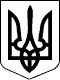 117 СЕСІЯ ЩАСЛИВЦЕВСЬКОЇ СІЛЬСЬКОЇ РАДИ7 СКЛИКАННЯРІШЕННЯ12.05.2020 р.                                         № 2260с. ЩасливцевеПро проведення земельних торгів у формі аукціону з продажу права орендиЗа результатами проведеної інвентаризації земель села Генічеська Гірка Генічеського району, відповідно до ст. 12, ч. 1 ст. 122, ст. 135-139 Земельного кодексу України, керуючись ст.ст. 26, 42, 59 Закону України «Про місцеве самоврядування в Україні» сесія Щасливцевської сільської радиВИРІШИЛА:1. Включити до переліку земельних ділянок комунальної власності територіальної громади сіл Щасливцеве, Генічеська Гірка і селище Приозерне (в особі Щасливцевської сільської ради) та/або прав на них, які виставляються на земельні торги окремими лотами, право оренди на 10 років, на земельні ділянки: площею 0,9191 га, із цільовим призначенням – (КВЦПЗ 07.01.) для будівництва та обслуговування об’єктів рекреаційного призначення (функціональний вид використання – пляжна зона для відпочиваючих), що розташована на землях рекреаційного призначення Щасливцевської сільської ради Генічеського р-ну Херсонської області в селі Генічеська Гірка Генічеського району Херсонської області, кадастровий номер 6522186500:11:004:00***;площею 1,4471 га, із цільовим призначенням – (КВЦПЗ 10.02.) для облаштування та догляду за прибережними захисними смугами (функціональний вид використання – пляжна зона для відпочиваючих), що розташована на землях рекреаційного призначення Щасливцевської сільської ради Генічеського р-ну Херсонської області в селі Генічеська Гірка Генічеського району Херсонської області, кадастровий номер 6522186500:11:003:00***;площею 0,6024 га, із цільовим призначенням – (КВЦПЗ 10.02.) для облаштування та догляду за прибережними захисними смугами пляжна зона для відпочиваючих (функціональний вид використання – пляжна зона для відпочиваючих), що розташована на землях рекреаційного призначення Щасливцевської сільської ради Генічеського р-ну Херсонської області в селі Генічеська Гірка Генічеського району Херсонської області, кадастровий номер 6522186500:11:004:01***.2. Визначити, що номери лотів з продажу прав на земельні ділянки, зазначені в пункті 1 цього рішення, є тотожними порядковим номерам цих земельних ділянок у переліку земельних ділянок комунальної власності територіальної громади сіл Щасливцеве, Генічеська Гірка і селище Приозерне (в особі Щасливцевської сільської ради) та/або прав на них, які виставляються на земельні торги окремими лотами.3. Виставити на земельні торги окремими лотами право оренди на земельні ділянки рекреаційного призначення комунальної власності (функціональний вид використання – пляжна зона для відпочиваючих), визначені у додатку 1 до цього рішення.4.   Встановити згідно з додатком 1 до цього рішення:4.1. Стартову ціну лотів (стартовий розмір річної орендної плати за користування земельними ділянками) згідно додатку 1 до цього рішення;4.2. Крок торгів у розмірі 0,5% стартового розміру річної орендної плати за користування земельними ділянками;4.3. Розмір гарантійного внеску на рівні 30% стартового розміру ціни продажу права оренди земельної ділянки.5.  Затвердити наступі умови продажу прав оренди на земельні торги:5.1. Термін оренди згідно додатку 1 до цього рішення;5.2. Розмір річної орендної плати - на рівні затвердженого стартового розміру річної орендної плати, збільшеного на відповідну кількість кроків торгів (визначається за результатами повторних земельних торгів па підставі протоколу торгів);5.3. Користування земельними ділянками в водоохоронній зоні та у прибережно-захисній смузі здійснюється відповідно з дотриманням норм водного, земельного та екологічного законодавства;6. Затвердити проект договору оренди землі, який пропонується укласти з переможцями торгів згідно з додатком 2 до цього рішення.7. Земельні торги у формі аукціону з продажу прав оренди на земельні ділянки провести у приміщенні Щасливцевської сільської ради у червні-липні 2020 року.8. Визначити виконавцем земельних торгів Приватне підприємство «Сокіл!» (код ЄДРПОУ ***).9. Відшкодування витрат на підготовку лотів та виплата винагороди виконавцю торгів у сумі 50% річної плати за користування земельними ділянками, але не більш як 2000 неоподатковуваних мінімумів доходів громадян покладається на переможця земельних торгів за відповідним лотом.10. Визначити сільського голову Щасливцевської сільської ради Плохушко В.О. уповноваженою особою на:10.1. Підписання договорів на виконання земельних торгів з їх виконавцем на земельні ділянки згідно з додатком 1 цього рішення;10.2. Підписання протоколів земельних торгів за лотами;10.3. Укладання договорів оренди землі за результатами проведення земельних торгів.11. Контроль за виконанням рішення покласти на постійну комісію Щасливцевської сільської ради з питань регулювання земельних відносин та охорони навколишнього середовища.Сільський голова 						В. ПЛОХУШКО